DEV ŞEKİL EŞLEŞTİRME OYUNUEvinizdeki oyuncakları ve blokları kullanarak çocuğunuzla eğlenceli bir oyun oynamak ister misiniz?Oyunumuzun adı DEV ŞEKİL EŞLEŞTİRMEGelin hep birlikte oyunumuz için nelere ihtiyacımız olduğuna bakalım.Malzemeler: Evinizde bulunan bloklar ve oyuncaklar.1 kalem1 büyük kâğıtOyunu hazırlamak çok basit. Çocuğunuz ile çok kolay bir şekilde hazırlayabilirsiniz.Adım 1: Kağıdınızı kaymaması için zemine bantlayın.Adım 2: Seçtiğiniz blokları veya oyuncaklarınızın şekillerini kâğıdın üzerine çizin.Adım 3: Blokları ve oyuncakları kâğıdın üzerinden çekin.İşte bu kadar basit…Artık oynamaya başlayabilirsiniz. Tek yapmanız gereken şekilleri eşleştirmek.ÇOCUKLAR BU AKTİVİTEDE NE ÖĞRENDİ?2 ve 3 boyutlu cisimleri kavramaKritik düşünmeyi geliştirmeMekânsal farkındalık oluşturma-şekilleri yerine yerleştirmek için onları sağa, sola döndürme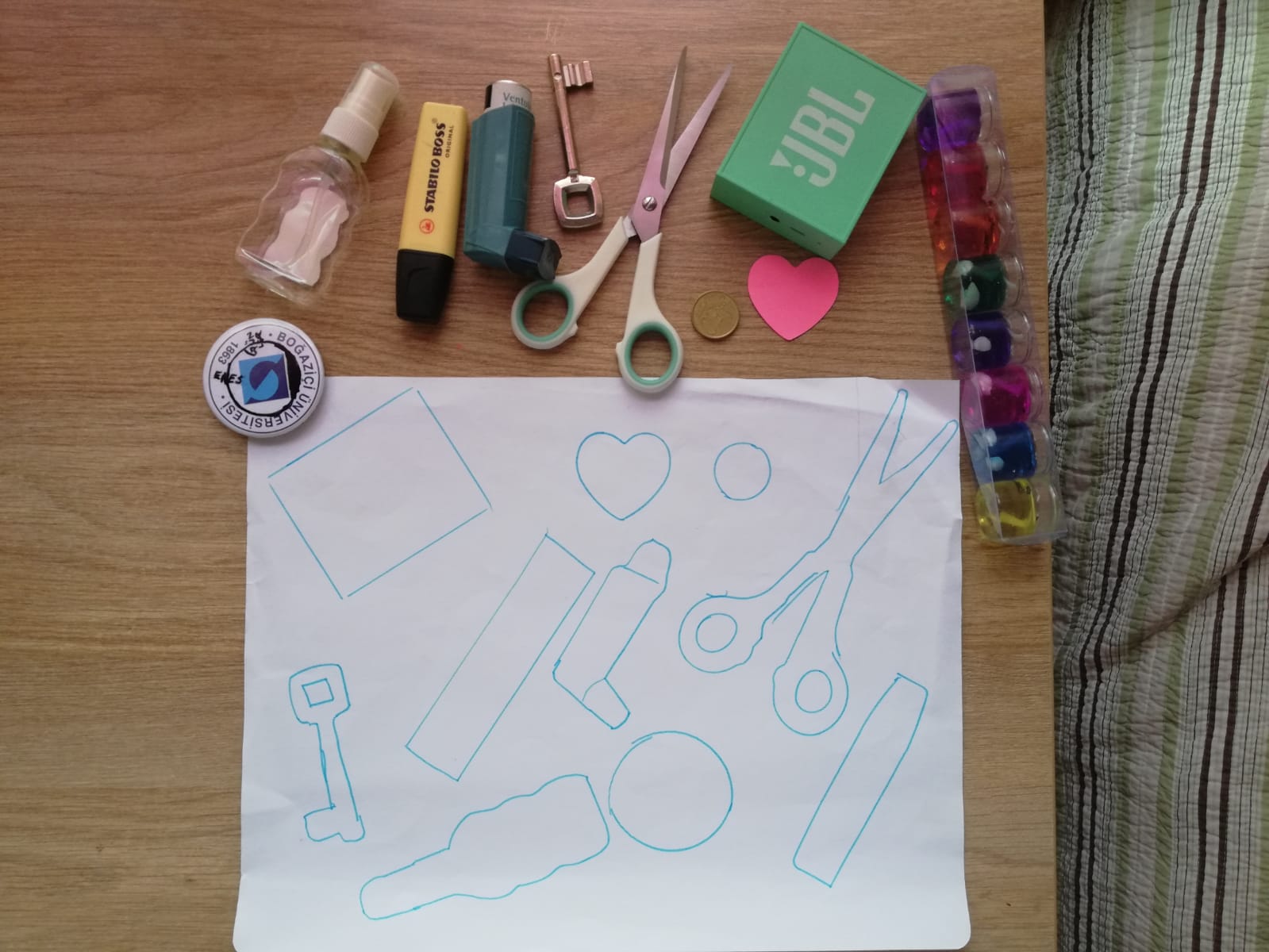 KAYNAKÇA:https://busytoddler.com/2017/01/giant-shape-match-activity/